МИНОБРНАУКИ РОССИИФедеральное государственное бюджетное образовательное учреждение высшего образования«Астраханский государственный университет имени В. Н. Татищева»(Астраханский государственный университет им. В. Н. Татищева)РАБОЧАЯ ПРОГРАММА ДИСЦИПЛИНЫ (МОДУЛЯ)«ПЕДАГОГИЧЕСКАЯ КОНФЛИКТОЛОГИЯ»Астрахань – 2022
1. ЦЕЛИ И ЗАДАЧИ ОСВОЕНИЯ ДИСЦИПЛИНЫ (МОДУЛЯ)1.1. Целью освоения дисциплины (модуля) «Педагогическая конфликтология» является формирование конфликтологической компетентности аспирантов как важнейшей составляющей их будущей профессиональной деятельности.1.2. Задачи освоения дисциплины (модуля):сформировать знания о причинах, этапах развития педагогических конфликтов, основных техниках и технологиях предупреждения и разрешения конфликтных ситуаций; сформировать у аспирантов необходимые умения в области стратегий управления конфликтами;повысить уровень толерантности как нормы поведения в ходе педагогической деятельности;развить у аспирантов способность планировать и решать задачи профессионального и личностного самосовершенствования;усовершенствовать способность аспирантов следовать этическим нормам в ходе профессиональной деятельности;- усовершенствовать способность критически анализировать и оценивать свою профессиональную деятельность. с точки зрения педагогической этики.          2. ПЛАНИРУЕМЫЕ РЕЗУЛЬТАТЫ ОСВОЕНИЯ ДИСЦИПЛИНЫ (МОДУЛЯ)       Освоение дисциплины (модуля) «Педагогическая конфликтология» направлено на достижение следующих результатов, определенных программой подготовки научных и научно-педагогическим кадров в аспирантуре. - уметь планировать и решать задачи собственного профессионального и личностного развития;- уметь следовать этическим нормам в профессиональной деятельности, бесконфликтно взаимодействовать с субьектами образовательных отношений.3. СТРУКТУРА И СОДЕРЖАНИЕ ДИСЦИПЛИНЫ (МОДУЛЯ)       Объем дисциплины (модуля) в зачетных единицах(1зачетная единица) Количество академических часов составляет 36 часов. Из них 6 часов – контактная работа с аспирантами. Из них 3часа- лекции, 3 часа - семинарские занятия и 30 часов отводится на самостоятельную работу.                                                                                                                                                      Таблица 1. Структура и содержание дисциплины (модуля)                                      Содержание дисциплины (модуля)Тема 1. Конфликт как социальный феномен общественной жизни: сущностные характеристики конфликта.Значение конфликта в индивидуальной и общественной жизни. Определение понятия «конфликт»: основные характеристики. Противоречие как основа конфликта. Структура конфликта. Характеристика структурных элементов конфликта: стороны конфликта; прямые и косвенные участники конфликта; предмет конфликта; образы конфликтной ситуации в сознании конфликтующих сторон; мотивы и цели конфликтующих. Объект конфликта как некая ценность (духовная или материальная). Понятие «функции конфликта». Явные и скрытые функции конфликта. Конструктивные и деструктивные функции, их основные признаки. Тема 2.Конфликты в современной образовательной среде. Специфика педагогических конфликтов.       Причины педагогических конфликтов. Детерминированный характер организации отношений. Педагогическая речевая агрессия, социум, личностные факторы субъектов образования, педагогическая распущенность, педагогическая коммуникативная некомпетентность, стили поведения субъектов образования, субъективность оценки взаимоотношений, возрастные особенности субъектов, аттестация, экспертиза, оценка деятельности причин педагогических конфликтов. Генезис, природа, типология и динамика конфликтов в педагогическом процессе. Сущность и специфика педагогического конфликта. Социокультурный контекст педагогического конфликта. Поведение субъектов образовательного процесса. Психолого-педагогический смысл конфликта. Конфликтологическая норма педагогической деятельности. Отношения страха и подчинения в современной системе среднего (школьного) и высшего образования.        Структура и классификация педагогических конфликтов: конфликты деятельности, конфликты поступков, конфликты отношений. Межличностные конфликты с учащимися 1-4, 5-9, 10-11 классов, их особенности. Последствия педагогических конфликтов. Проблемы взаимоотношений в диаде «учитель-ученик», «учитель-родитель», «учитель-учитель», «учитель-администрация школы» - как источники разнообразных конфликтовТема 3. Виды и причины конфликтов в педагогическом процессе. Структура и динамика конфликта. Противоречия интересов как фундаментальная причина возникновения конфликтов. Классификация противоречий: внутренние и внешние, антагонистические и неантагонистические, основные и неосновные, объективные и субъективные. Объективные факторы возникновения педагогических конфликтов. Механизм функционирования и динамика развития конфликта. Предконфликтная ситуация. Инцидент, виды инцидентов. Эскалация конфликта: типичные формы и признаки. Завершение конфликта и его варианты: угасание, устранение, урегулирование, разрешение конфликта. Постконфликтная стадия. Тема 4. Технология предупреждения конфликтов. Роль педагогического такта в предупреждении и преодолении конфликтов.       Предупреждение конфликта. Управление собственным поведением в конфликте как внутренний аспект конфликтного управления. Методы управления эмоциями: изменения процесса восприятия, запускающего образа, эмоционального состояния, внешнего поведения, эмоционального последствия. Технологии эффективного поведения и общения (Д.Скотт).        Использование технологий смягчения конфликта через формы демократизации, сотрудничества, снижения напряженности, нормирования отношений. Использование коммуникативных, информационных, социально-психологических и организационных технологий при регулировании конфликта. Педагогический такт. Гуманизация отношений. Правила педагогического общения.Тема 5.Стратегии управления конфликтами. Особенности преодоления педагогических конфликтов.       Концепции управляемости конфликтом. С.Хилл, В.Ури, Б.Л.Ерёмин об объективной неуправляемости конфликта. Факторы управляемости и неуправляемости конфликтом.       Стадии управления конфликтом: прогнозирование, предупреждение (профилактика) или стимулирование, регулирование, разрешение. Стратегии управления педагогическими конфликтами: сотрудничество, доминирование, приспособление, конфронтация, компромисс, уход от конфликта.Тема 6. Позиционные диалоговые модели организации взаимодействия субъектов образования в условиях конфликтов. Переговоры как способ разрешения конфликтов.       Переговорный процесс как форма регулирования конфликта. Типы переговоров с точки зрения вмешательства третьих лиц. Прямые переговоры: понятие, содержание, процедура. Управление переговорами. Факторы, определяющие возможность переговоров. Основные этапы переговорного процесса. Ошибки переговорного процесса: организационные, поведенческие, коммуникативные.        Основные принципы ведения эффективной дискуссии: правило выслушивания, правило равенства, процедурное правило, правило безоценочных суждений, правило технологической оснащенности, правило преодоления тупиков (А.К.Зайцев).  Тема 7. Технологии эффективного общения и рационального поведения в конфликте.       Принцип фасилитации в современном образовании. Традиционная педагогика и новая практика безфрустрационного воспитания. Готовность к принятию иных логик и взглядов как условие сохранения разнообразия.  Фасилитация как педагогическая деятельность.     Воспитание толерантной установки у педагога. Толерантность как система отношений и ценностная ориентация. Коммуникативный аспект феномена толерантности. Обучение толерантности.        Методы воздействия на личность школьника в конфликтной ситуации. Азбука делового общения в системе «учитель-родитель», технология делового общения в системе «учитель-ученик», «учитель-коллеги».        Коммуникативная компетентность педагога: взаимопонимание; взаимоотношения; культура речевого поведения; такт учителя; конструктивность педагогических реакций в кризисные моменты; способность к сопереживанию; способность видеть ситуацию глазами ученика.        Превращение конфликтов в созидательные возможности. Преодоление отрицательных эмоций. Уход от пораженческих настроений, отказ от чувства вины. Готовность позитивно общаться с людьми. Тема 8. Физическое и психическое здоровье учителя как одно из условий предупреждения конфликтов.        Представление о здоровье и здоровом образе жизни. Здоровье как феномен культуры, гармонии человека с собой и миром. Физическое, психическое и нравственное здоровье. Влияние здоровья на уровень конфликтности. Оздоровительные технологии: будь счастливым, культивируй любовь к себе и людям, применяй литотерапию, медитацию, арттерапию, зоотерапию и др. Разрядка эмоций. Сомоконцентрация (от слова «сомо»- тело). Передача чувств.Тема 9. Взаимосвязь конфликтных ситуаций и стрессовых состояний.       Взаимосвязь конфликтов и стрессовых состояний. Характеристика понятий «стресс» и «стрессовое состояние». Физиологическая природа стресса. Стадии и виды стресса. Причины и источники стресса: организационные факторы, организационно-личностные факторы. Факторы стрессового риска. Профилактика стрессов в педагогических ситуациях. Самооценка личности и ее влияние на стрессоустойчивость. Индивидуальная стратегия и тактика стрессоустойчивого поведения.4. ПЕРЕЧЕНЬ УЧЕБНО-МЕТОДИЧЕСКОГО ОБЕСПЕЧЕНИЯ 
ДЛЯ САМОСТОЯТЕЛЬНОЙ РАБОТЫ ОБУЧАЮЩИХСЯ4.1. Указания по организации и проведению лекционных, практических (семинарских) и лабораторных занятий с перечнем учебно-методического обеспечения       Подготовка аспирантов к будущей деятельности педагога-исследователя предполагает у них наличие способности следовать этическим нормам в процессе профессиональной деятельности. Бесконфликтное взаимодействие с участниками образовательного процесса и с членами исследовательского коллектива является показателем следования этическим нормам педагогической деятельности. Знания, умения и навыки бесконфликтного поведения педагога характеризуют его конфликтологическую компетентность. В этой связи на лекциях раскрываются основные положения и понятия курса, а на семинарских занятиях и в ходе выполнения самостоятельных заданий отрабатываются умения и навыки преодоления конфликтов и решения педагогических задач по определению стратегии выхода из конфликтов. При этом в ходе занятий раскрывается роль педагогического такта в предупреждении и преодолении конфликтов, способности следовать этическим нормам в процессе профессиональной деятельности. В ходе выполнения заданий аспиранты должны осознать важность знаний и умений решать педагогические задачи на основе бесконфликтного взаимодействия.        Организационно-методической базой проведения лекционных занятий и самостоятельной работы является учебный план. При подготовке к занятиям преподаватель обязан руководствоваться данной рабочей программой, в которой представлены тематика и содержание курса. При проведении занятий преподаватель имеет право самостоятельно выбирать формы и методы организации лекций, которые будут способствовать качественному усвоению учебного материала. При этом преподаватель в установленном порядке может использовать технические средства обучения, имеющиеся в Астраханском государственном университете. Содержание и форма проведения каждого занятия должны соответствовать современным требованиям, предъявляемым к организации образовательного процесса. К ним относятся: - научная обоснованность, информативность и современный научный уровень материалов, излагаемых в лекции и обсуждаемых на семинарских занятиях;  - методически отработанная и удобная для восприятия последовательность изложения и анализа, четкая структура и логика раскрытия излагаемых вопросов; - использование интерактивных методов обучения при проведении лекций и семинарских занятий; - глубокая методическая проработка проблемных вопросов лекции, доказательность и аргументированность, наличие достаточного количества ярких, убедительных примеров, фактов, обоснований, документов и научных доказательств; - вовлечение в познавательный процесс аудитории, активизация мышления слушателей, постановка вопросов для творческой деятельности;            - использование возможностей информационно-коммуникационных технологий, средств мультимедиа, усиливающих эффективность образовательного процесса.       Для контроля знаний наряду с традиционными формами контроля (опрос, собеседование) используются проверка презентаций, проектов творческих заданий, решение кейсов. При этом большая часть проверки выполненных заданий осуществляется через платформу «Электронное образование».4.2. Указания для обучающихся по освоению дисциплины (модуля)       В связи с тем, что на изучение аспирантами дисциплины «Педагогическая конфликтология» отводится всего 6 аудиторных часов, большая часть материала изучается самостоятельно.       Контроль за самостоятельной работой аспирантов по дисциплине «Педагогическая конфликтология» осуществляется посредством размещения файлов с выполненными заданиями на платформе «Электронное образование» либо с использованием электронной почты. В ходе обучения предполагается выполнение следующих видов деятельности:- подготовка докладов;-подготовка презентаций;-написание статей;-составление планов ответов;-подготовка конспектов;-подбор лекционного материала;-разработка памяток; -подготовка вопросов по темам;-решение ситуационных задач;-самостоятельное изучение теоретических вопросов;-выполнение творческих заданий;-анализ теоретических источников по изучаемой теме;-составление библиографических списков. Таблица 2. Содержание самостоятельной работы обучающихся 4..3. Виды и формы письменных работ, предусмотренных при освоении дисциплины (модуля), выполняемые обучающимися самостоятельно. Конспект – сложный способ изложения содержания книги или статьи в логической последовательности. Конспект аккумулирует в себе предыдущие виды записи, позволяет всесторонне охватить содержание книги, статьи. Поэтому умение составлять план, тезисы, делать выписки и другие записи определяет и технологию составления конспекта. Последовательность составления конспекта:       -внимательно прочитайте текст. Уточните в справочной литературе непонятные слова. При записи не забудьте вынести справочные данные на поля конспекта;       -выделите главное, составьте план;       -кратко сформулируйте основные положения текста, отметьте аргументацию автора;       -законспектируйте материал, четко следуя пунктам плана. При конспектировании старайтесь выразить мысль своими словами. Записи следует вести четко, ясно.       -грамотно записывайте цитаты. Цитируя, учитывайте лаконичность, значимость мысли.       В тексте конспекта желательно приводить не только тезисные положения, но и их доказательства. При оформлении конспекта необходимо стремиться к емкости каждого предложения. Мысли автора книги следует излагать кратко, заботясь о стиле и выразительности написанного.Реферат (от лат. referrer — докладывать, сообщать) — краткое точное изложение сущности какого-либо вопроса, темы на основе одной или нескольких книг, монографий или других первоисточников. Реферат должен содержать основные фактические сведения и выводы по рассматриваемому вопросу. Реферат отвечает на вопрос: «Что содержится в данной публикации (публикациях)(публикациях)?»       Помимо реферирования прочитанной литературы, от студента требуется аргументированное изложение собственных мыслей по рассматриваемому вопросу. Структура реферата:1.Титульный лист. После титульного листа на отдельной странице следует оглавление (план, содержание), в котором указаны названия всех разделов (пунктов плана) реферата и номера страниц, указывающие начало этих разделов в тексте реферата.2.После оглавления следует введение. Объем введения составляет 1,5 - 2 страницы.3.Основная часть реферата может иметь одну или несколько глав, состоящих из 2-3 параграфов (подпунктов, разделов) и предполагает осмысленное и логичное изложение главных положений и идей, содержащихся в изученной литературе. В тексте обязательны ссылки на первоисточники. В том случае если цитируется или используется чья-либо неординарная мысль, идея, вывод, приводится какой-либо цифровой материал, обязательно сделайте ссылку на того автора, у кого вы взяли данный материал.4.Заключение содержит главные выводы и итоги из текста основной части, в нем отмечается, как выполнены задачи и достигнуты ли цели, сформулированные во введении.5.Библиография (список литературы) - здесь указывается реально использованная для написания реферата литература.        Доклад. Подготовка доклада выступает в качестве одной из важнейших форм самостоятельной работы студентов. Доклад представляет собой исследование по конкретной проблеме, изложенное перед аудиторией слушателей. Работа по подготовке доклада включает не только знакомство с литературой по избранной тематике, но и самостоятельное изучение определенных вопросов. Она требует от студента умения провести анализ, способности наглядно представить итоги проделанной работы, и что очень важно – заинтересовать аудиторию результатами своего исследования.       Подготовка доклада требует определенных навыков. Она включает несколько этапов работы:       -выбор темы доклада;       -подбор материалов;       -составление плана доклада. Работа над текстом;       -оформление материалов выступления;       -подготовка к выступлению.Тематика рефератов, докладовРоль коллектива в преодолении конфликта.Личностный пример педагога в преодолении конфликтов и стрессов.Стратегия и тактика стрессоустойчивого поведения.Стили общения в конфликте. Стратегии поведения в конфликте.Тактические приемы ведения переговоров.Источники и причины возникновения педагогических конфликтов.Конфликтогенные факторы в отечественном образовании. Причины возникновения, типология, структура и функции педагогических конфликтов.Причины возникновения и особенности конфликтов с учащимися старших классов. Причины возникновения конфликтов с учащимися подросткового возраста. Разрешение педагогических конфликтов в работе преподавателя. Роль педагогического такта в разрешении конфликтов и ситуаций.Технологии урегулирования, разрешения и управления педагогическим конфликтом.Агрессивное поведение  в конфликте.Биогенетические, психологические, экологические и социальные подходы в объяснении агрессивности человека в конфликте. Насилие в конфликте. Эмоционально-психологические компоненты насилия. Конфликты в сфере российского образования  в период его реформирования.Личностные факторы возникновения конфликтов.Объективные факторы возникновения конфликтов.5. ОБРАЗОВАТЕЛЬНЫЕ И ИНФОРМАЦИОННЫЕ ТЕХНОЛОГИИПри реализации различных видов учебной работы по дисциплине могут использоваться электронное обучение и дистанционные образовательные технологии.5.1. Образовательные технологии       Реализация программы по данной дисциплине 6 часов аудиторной работы. Это две обзорных интерактивных лекции с применением презентационного материала и 2 семинарских занятия.        Поскольку большая часть изучаемого материала отводится на самостоятельную работу, достижение намеченных результатов аспирантами осуществляется в ходе выполнения самостоятельных заданий по каждой теме программы.        В качестве самостоятельных заданий используются: написание рефератов, выполнение творческих заданий, решение кейсов, подготовка докладов, разработка и написание научных статей по проблемам, изучаемым дисциплиной «Педагогическая конфликтология»..5.2. Информационные технологии       В ходе реализации программы дисциплины «Педагогическая конфликтология» большая часть материала изучается самостоятельно. Преподавателем указывается адрес электронного каталога Научной библиотеки АГУ на базе MARKSQL НПО «Информ-систем».https://library.asu.edu.ru, а также перечень электронных ресурсов, предоставляемых научной библиотекой АГУ, где обучающиеся могут добыть учебную информацию. Методические материалы по поводу выполняемых работ, консультационные и оценочные материалы предоставляются аспирантам на платформу «Электронное образование», а также групповую электронную почту. Обратная связь (предоставление выполненных работ) осуществляется с использованием электронной почты преподавателя. 5.3. Перечень программного обеспечения и информационных справочных системI. Перечень электронных ресурсовПеречень лицензионного программного обеспечения 2022-2023уч.г.- Современные профессиональные базы данных, информационные справочные системы - Электронные библиотечные системы- Перечень общедоступных официальных интернет-ресурсов6. ФОНД ОЦЕНОЧНЫХ СРЕДСТВ ДЛЯ ПРОВЕДЕНИЯ ТЕКУЩЕГО КОНТРОЛЯ 
И ПРОМЕЖУТОЧНОЙ АТТЕСТАЦИИ ПО ДИСЦИПЛИНЕ (МОДУЛЮ)6.1. Паспорт фонда оценочных средств       При проведении текущего контроля и промежуточной аттестации по дисциплине (модулю) ««Педагогическая конфликтология»» проверяется достижение результатов, указанных в разделе 2 настоящей программы. Достижение данных результатов в процессе освоения образовательной программы определяется последовательным освоением тем содержательно связанных между собой.                                                                                                                                        Таблица 3.Соответствие разделов, тем дисциплины (модуля), результатов обучения по дисциплине (модулю) и оценочных средств6. 2. Описание показателей и критериев оценивания компетенций, описание шкал оценивания                                                                                                                                                    Таблица 4.Показатели оценивания результатов обучения                                                                                                                                    Таблица 5.                                            Показатели оценивания результатов обучения6. 3. Контрольные задания или иные материалы, необходимые для оценки знаний, умений, навыков и (или) опыта деятельностиТема 1. «Конфликт как социальный феномен общественной жизни: сущностные характеристики конфликта»1.Задание для самостоятельной работы:1.Подготовьте презентацию на тему «Сущностные характеристики конфликта»2. Составьте глоссарий к дисциплине «Педагогическая конфликтология», включив в него не менее 15 понятий.Тема 2. «Конфликты в современной образовательной среде. Специфика педагогических конфликтов»Вопросы для собеседования:1. Назовите причины педагогических конфликтов.2. Охарактеризуйте структуру педагогических конфликтов3. Назовите виды педагогических конфликтов.4. Назовите особенности межличностных конфликтов с учащимися 1-4, 5-9, 10-11 классов. 5. Перечислите последствия педагогических конфликтов.2. Задание для самостоятельной работы :1. Подготовьте аналитический материал по материалам периодических изданий или интернет ресурсов «Причины возникновения конфликтов в учебных заведениях России и стран Западной Европы». 2. Составьте опорный конспект «Особенности педагогических конфликтов.Тема 3. «Виды и причины конфликтов в педагогическом процессе. Структура и динамика конфликта».1. Вопросы для собеседования:1. Назовите объективные факторы возникновения педагогических конфликтов. 2. Какова динамика развития конфликта. 3. Охарактеризуйте предконфликтную ситуацию.4.Назовите типичные формы и признаки конфликта. 5. Назовите варианты: завершения конфликта.6. Охарактеризуйте постконфликтную стадию. 2. Задание для самостоятельной работы:1. Составьте опорный конспект по теме «Структура и динамика конфликта».2. Составьте схему ответа или подготовьте доклад по теме «Виды и причины конфликтов в педагогическом процессе».3. Разработайте план-конспект лекции «Структура и динамика конфликта».Тема 4. «Технология предупреждения конфликтов. Роль педагогического такта в предупреждении и преодолении конфликтов».1. Вопросы для собеседования: 1. Как можно избежать конфликта?  2. Назовите способы управления собственным поведением в конфликте.3. Какова роль педагогического такта в предупреждении и преодолении конфликтов?4. Докажите, что гуманизация отношений между педагогом и учеником является одним из важнейших условий предупреждения конфликта.2. Практическое задание:1. Соберите банк мероприятий, направленных на создание климата взаимного доверия и сотрудничества, бесконфликтного общения в учебной аудитории.2. Решите педагогическую ситуацию (из книги 105 кейсов по педагогике. Педагогические задачи и ситуации [Электронный ресурс] / Бейзеров В.А. - М. : ФЛИНТА, 2014.) - http://www.studentlibrary.ru/book/ISBN9785976520790.html3. Подготовьте иллюстративный  ряд «Характеристика способов предотвращения конфликтов», используя собственные рисунки или картинки из интернета.Тема 5. «Стратегии управления конфликтами. Особенности преодоления педагогических конфликтов».1. Вопросы для собеседования:1. Какие стратегии управления конфликтами может использовать педагог?2.Охарактеризуйте каждую из стратегий управления педагогическими конфликтами.3. Какая из них наиболее эффективная во взаимодействии с учащимися? Почему?2. Практическое задание:1. Решите два кейса (из книги 105 кейсов по педагогике. Педагогические задачи и ситуации [Электронный ресурс] / Бейзеров В.А. - М. : ФЛИНТА, 2014.) - http://www.studentlibrary.ru/book/ISBN9785976520790.html), выбрав одну из стратегий управления конфликтами.2. Подготовьте презентацию на тему «Стратегии управления конфликтами», дополнив теоретический материал конкретными примерами из образовательной практики. 3. Составьте таблицу «Характеристика стратегий взаимодействия». Тема 6 «Позиционные диалоговые модели организации взаимодействия субъектов образования в условиях конфликтов. Переговоры как способ разрешения конфликтов».1. Задание для самостоятельной работы:1.Изучите самостоятельно следующие вопросы:         -переговорный процесс как форма регулирования конфликта;         -основные этапы переговорного процесса;        -ошибки переговорного процесса;         -основные принципы ведения эффективной дискуссии.2. Практическое задание 11. Разработайте вопросы для взаимопроверки по теме №6. 2. Разработайте Чек-лист «Технология переговоров».3. Составьте памятку педагогу по бесконфликтному поведению.5. Решите две ситуационные задачи(из книги 105 кейсов по педагогике. Педагогические задачи и ситуации [Электронный ресурс] / Бейзеров В.А. - М.: ФЛИНТА, 2014.) - http://www.studentlibrary.ru/book/ISBN9785976520790.html), выбрав диалоговую модель организации взаимодействия субъектов.Тема 7. «Технологии эффективного общения и рационального поведения педагога в конфликте».1. Вопросы для самоконтроля:1.Методы воздействия на личность школьника в конфликтной ситуации.2. Коммуникативная компетентность педагога.3. Коммуникативный аспект феномена толерантности.2. Практическое задание:1.Выполните исследовательское задание: используя одну из методик «Умеете ли Вы общаться?», продиагностируйте одного из студентов группы, сделайте выводы о его умении общаться, посоветуйте как повысить уровень эффективного общения.2. Составьте правила поведения педагога при вступлении в конфликт.3. Решите два кейса (из книги 105 кейсов по педагогике. Педагогические задачи и ситуации [Электронный ресурс] / Бейзеров В.А. - М.: ФЛИНТА, 2014.) - http://www.studentlibrary.ru/book/ISBN9785976520790.html), используя технологию эффективного общения.Тема 8.«Физическое и психическое здоровье преподавателя как одно из условий предупреждения конфликта».1.Вопросы для самоконтроля:1. Здоровье как феномен культуры, гармонии человека с собой и миром.2. В чем сущность физического, психического и нравственного здоровья человека?3. Влияние здоровья на уровень конфликтности. 4. Оздоровительные технологии в предотвращении конфликтов педагога с учащимися и родителями.2. Практическое задание:1.Проанализируйте состояние своего психического здоровья. Составьте план самосовершенствования. 12. Составьте список библиографических источников по теме.3. Напишите реферат на одну из предложенных тем (см. раздел.4.3.) 4. Разработайте памятку педагогу по сохранению психического здоровья.Тема 9.«Взаимосвязь конфликтных ситуаций и стрессовых состояний педагога».1 Задание для самостоятельной работы: 1. Изучите теоретический материал.2. Подготовьте доклад или лекционный материал «Преодоление стрессовых состояний педагога». Или  «Стресс как причина возникновения конфликта», используя в нем конкретные примеры выхода педагога из стрессовых ситуаций. 3. Напишите статью на конференцию по проблеме организации взаимодействия субъектов образовательного процесса.4. Подготовьте вопросы для интервью «Как вы преодолеваете стресс?»Контрольные вопросы для зачета1.Понятие конфликта его сущностные характеристики.2.Структура конфликта. 3.Диагностика конфликта. Методы исследования конфликтов и уровня конфликтности. 4.Причины возникновения конфликтов в педагогической среде.5.Особенности педагогического конфликта.6.Признаки конфликтной ситуации. 7.Динамика конфликта.8.Функции конфликта.9.Типология конфликтов. 10.Анализ конфликтной ситуации.11.Внутриличностный конфликт: общая характеристика, специфические черты, способы предупреждения и регулирования. 12. Специфика межличностных конфликтов в образовательной среде.13.Способы урегулирования конфликтов в педагогической среде.14.Понятие управления конфликтом, факторы неуправляемости. 15.Технологияпредупреждения конфликта. 16.Способы регулирования конфликтов. 17.Стратегии управления конфликтами.18.Понятие стиля поведения в конфликте. 19.Диагностика стиля поведения личности в конфликтной ситуации.20.Переговорный процесс как способ разрешения конфликтов.   21.Взаимосвязь конфликтных ситуаций и стрессовых состояний личности6.4. Методические материалы, определяющие процедуры оценивания знаний, умений, навыков и (или) опыта деятельности       Текущий контроль представляет собой проверку усвоения учебного материала теоретического и практического характера, регулярно осуществляемую на протяжении семестра. К достоинствам данного типа относится его систематичность, непосредственно коррелирующаяся с требованием постоянного и непрерывного мониторинга качества обучения. Основные формы текущего контроля, применяемые в ходе изучения дисциплины – это: собеседование, выполнение практических заданий, решение кейсов, подготовка вопросов для взаимопроверки, выполнение творческих, аналитических, исследовательских заданий. Кроме того, текущий контроль включает:- проверку конспектов лекций и теоретических знаний;            -проверку рефератов, докладов, сообщений.       Итоговый контроль. По совокупности оценок за выполненные задания в течение семестра аспирант может получить итоговую оценку. Обучающиеся, не набравшие достаточного количества баллов, могут выбрать по своему желанию итоговую форму контроля: собеседование по вопросам, тестирование или реферат.        Текущий и итоговый контроль традиционно служат основным средством обеспечения в учебном процессе «обратной связи» между преподавателем и обучающимся, необходимой для стимулирования работы обучающихся и совершенствования методики преподавания  дисциплины.       Критерии и методы оценки качества образовательной деятельности обучающихся: Критерии: - знание учебного программного материала; - самостоятельное выполнение всех предусмотренных программой заданий; - усвоение основной и дополнительной литературы, рекомендованной программой;- участие в практических, семинарских занятиях; - проявление творческих способностей и научного подхода в понимании и изложении учебного программного материала.Оценочные средстваКонспект, реферат, доклад, собеседование по вопросам, опрос, творческое задание, опорный конспект, кейс, статья на конференцию.Преподаватель, реализующий дисциплину (модуль), в зависимости от уровня подготовленности обучающихся может использовать иные формы, методы контроля и оценочные средства, исходя из конкретной ситуации.7. УЧЕБНО-МЕТОДИЧЕСКОЕ И ИНФОРМАЦИОННОЕ ОБЕСПЕЧЕНИЕ 
ДИСЦИПЛИНЫ (МОДУЛЯ)а) Основная литература: 1. Балан В.П., Душкин А.В., Новосельцев В.И., Сумин В.И. Конфликтология.-Издательство Горячая линия – Телеком, 2015http://www.studentlibrary.ru/book/ISBN9785691015595.htmlб) Дополнительная литература:1. Основы педагогического мастерства [Электронный ресурс] : учеб.-метод. комплекс / С. Н. Томчикова, Н. С. Томчикова. - 2-е изд., стер. - М.: ФЛИНТА, 2015. - http://www.studentlibrary.ru/book/ISBN9785976523470.html2. Профессиональные кейсы для студентов педагогических вузов [Электронный ресурс]: учеб.-метод. пособие / В.В. Коршунова - Красноярск : СФУ, 2016. - http://www.studentlibrary.ru/book/ISBN9785763834857.html3. 105 кейсов по педагогике. Педагогические задачи и ситуации [Электронный ресурс] / Бейзеров В.А. - М. : ФЛИНТА, 2014. - http://www.studentlibrary.ru/book/ISBN9785976520790.html4.Совершенствование коммуникативной компетенции учителя [Электронный ресурс]: конспекты лекций; тренинги / Сальникова О.А. - М.: ФЛИНТА, 2011." - http://www.studentlibrary.ru/book/ISBN9785976511149.htmlв) Перечень ресурсов информационно-телекоммуникационной сети «Интернет», необходимый для освоения дисциплины (модуля)1. Электронно-библиотечная система (ЭБС) «Политехресурс».2. Электронно-библиотечная система (ЭБС) «Консультант студента». Регистрация с компьютеров АГУ8. МАТЕРИАЛЬНО-ТЕХНИЧЕСКОЕ ОБЕСПЕЧЕНИЕ ДИСЦИПЛИНЫ (МОДУЛЯ)       Для реализации курса по выбору необходимо следующее материально-техническое обеспечение:-учебная аудитория с компьютером и интерактивной доской;-читальный зал с доступом в интернет;-библиотечный фонд;-фонд электронных учебников со свободным доступом аспирантов.При необходимости рабочая программа дисциплины (модуля) может быть адаптирована для обеспечения образовательного процесса инвалидов и лиц с ограниченными возможностями здоровья, в том числе для обучения с применением дистанционных образовательных технологий. Для этого требуется заявление аспиранта (его законного представителя) и заключение психолого-медико-педагогической комиссии (ПМПК).СОГЛАСОВАНОРуководитель программы аспирантурыГ.В. Палаткина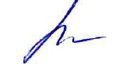  «12» мая 2022 г.УТВЕРЖДАЮЗаведующий кафедрой ПНПО 
И.А. Романовская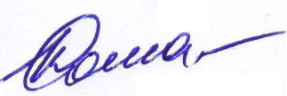 от «12» мая 2022 г.СоставителиМиляева Л.М., доцент, к.п.н., 
доцент кафедры ПНПО; 
Трещев А.М., профессор, д-р пед. наук, профессор кафедры ПНПО Группа научных специальностей5.8. ПедагогикаНаучная специальность5.8.1. Общая педагогика, история педагогики и образованияФорма обученияочнаяГод приёма Срок освоения20223 года№п/пНаименование радела, темыНеделя семестраКонтактная работа(в часах)Контактная работа(в часах)Контактная работа(в часах)Самостоят. работаФормы текущего контроля успеваемости (по темам)Форма промежуточной аттестации (по семестрам)№п/пНаименование радела, темыНеделя семестраЛПЗЛРСамостоят. работаФормы текущего контроля успеваемости (по темам)Форма промежуточной аттестации (по семестрам)1.Конфликт как социальный феномен общественной жизни: сущностные характеристики конфликта.1-2121. Презентация «Роль конфликтов в жизни человека».2. Глоссарий по теме.2.Конфликты в современной образовательной среде. Специфика педагогических конфликтов. 3-4121.Собеседование2. Аналитический материал «Причины возникновения конфликтов в учебных заведениях России и стран Западной Европы». 3.Опорный конспект «Особенности педагогических конфликтов».3.Виды и причины конфликтов в педагогическом процессе. Структура и динамика конфликта. 5-67-8,1121. Собеседование2. План-конспект лекции «Структура и динамика конфликта».3.Доклад «Виды и причины конфликтов в педагогическом процессе».4.Технология предупреждения конфликтов. Роль педагогического такта в предупреждении и преодолении конфликтов.9-10141. Банк мероприятий, направленных на создание климата взаимного доверия и сотрудничества, бесконфликтного общения в учебной аудитории и исследовательском коллективе. 2. Иллюстративный ряд «Характеристика способов предотвращения конфликтов».3.Доклад по теме«Формирование благоприятного психологического климата в учебной аудитории, исследовательском коллективе».5.Стратегии управления конфликтами. Особенности преодоления педагогических конфликтов.11-12141. Собеседование.2. Презентация.3.Таблица-характеристика стратегий взаимодействия 4. Решение ситуационных задач.6.Позиционные диалоговые модели организации взаимодействия субъектов образования в условиях конфликтов. Переговоры как способ разрешения конфликтов.13-41. Перечень вопросов для взаимопроверки по теме 2.. Памятка педагогу по бесконфликтному поведению.3. Чек-лист «Технология переговоров».7. Технологии эффективного общения. и рационального поведения в конфликте.1441. Исследовательские задания. «Умеете ли Вы общаться?».2. Правила поведения при вступлении в конфликт 3 Решение кейсов8.Физическое и психическое здоровье преподавателя как одно из условий предупреждения конфликта. 1541. Реферат2. Памятка педагогу по сохранению психического здоровья.3. Список библиографических источников по теме.9.Взаимосвязь конфликтных ситуаций и стрессовых состояний педагога.1641. Доклад или лекционный материал на тему «Преодоление стрессовых состояний педагога». 2. Интервью «Как вы преодолеваете стресс?»3. Статья на научно-практическую конференцию.ИТОГОИТОГО3330ЗАЧЕТ Номер раздела (темы)Темы/вопросы, выносимые на самостоятельное изучениеКол-во 
часовФормы работы 1.Конфликт как социальный феномен общественной жизни: сущностные характеристики конфликта. 21. Освоение теоретического материала2. Подготовка презентации «Роль конфликтов в жизни человека».3. Подготовка глоссария по теме.2.Конфликты в современной образовательной среде. Специфика педагогических конфликтов.21. Подготовка к собеседованию2. Подборка аналитического материала «Причины возникновения конфликтов в учебных заведениях России и стран Западной Европы». 3. Составление опорного конспекта «Особенности педагогических конфликтов.3.Виды и причины конфликтов в педагогическом процессе. Структура и динамика конфликта. 21. Подготовка к собеседованию2. Разработка плана-конспекта лекции «Структура и динамика конфликта».3. Подготовка  доклада по теме «Виды и причины конфликтов в педагогическом процессе». 4.Технология предупреждения конфликтов. Роль педагогического такта в предупреждении и преодолении конфликтов.41. Освоение теоретического материала2.Создание банка мероприятий, направленных на создание климата взаимного доверия и сотрудничества, бесконфликтного общения в учебной аудитории и исследовательском коллективе. 3. Подготовка иллюстративного ряда «Характеристика способов предотвращения конфликтов».4.Подготовка докладов по теме«Формирование благоприятного психологического климата в учебной аудитории».5.Стратегии управления конфликтами. Особенности преодоления педагогических конфликтов.41. Освоение теоретического материала, подготовка к  собеседованию.2. Подготовка презентации.3. Составление таблицы «Характеристика стратегий взаимодействия». 4. Решение ситуационных задач.6.Позиционные диалоговые модели организации взаимодействия субъектов образования в условиях конфликтов. Переговоры как способ разрешения конфликтов.41. Освоение теоретического материала.2. Составление перечня вопросов для взаимопроверки по теме. 3. Разработка Чек-листа «Технология переговоров».4. Составление памяток педагогу по бесконфликтному поведению.5. Решение ситуационных задач. 7.Технологии эффективного общения и рационального поведения в конфликте. 41. Освоение теоретического материала2. Выполнение исследовательского задания. «Умеете ли Вы общаться?».3.Составление правил поведения при вступлении в конфликт.4. Решение кейсов. 8.Физическое и психическое здоровье учителя как одно из условий предупреждения конфликтов. 41. Освоение теоретического материала.2. Подготовка реферата.3. Разработка памятки педагогу по сохранению психического здоровья.4. Составление списка библиографических источников по теме.9Взаимосвязь конфликтных ситуаций и стрессовых состояний.41.Подготовка доклада или лекционного материала на тему «Преодоление стрессовых состояний педагога». 2. Подготовка вопросов для интервью.3. Подготовка статьи на конференцию или реферата по проблеме организации взаимодействия субъектов образовательного процесса.Название образовательной технологииТемы, разделы дисциплиныКраткое описание применяемой технологииИспользование интернет – ресурсов для  руководства самостоятельной работы со студентамиТ.1-9Аспирантам на групповую электронную почту высылаются задания для самостоятельной работы. Выполнив данный вид работы, аспиранты высылают ее преподавателю.Лекция-пресс-конференцияТ.1. Конфликт как социальный феномен общественной жизни: сущностные характеристики конфликтаМетодика проведения лекции состоит в следующем. После объявления темы преподаватель просит аспирантов письменно задать ему вопросы по данной теме. Каждый слушатель должен в течение 2—3 минут сформулировать наиболее интересующий его вопрос, написать на бумажке и передать преподавателю. Затем преподаватель в течение 3—5 минут сортирует вопросы по их смысловому содержанию и начинает читать лекцию. Изложение материала строится не как ответ на каждый заданный вопрос, а в виде связного раскрытия темы, в процессе которого формулируются соответствующие ответы.Лекция-презентацияТ.3. Виды и причины конфликтов в педагогическом процессе. Структура и динамика конфликта. Лекция-презентация позволяет реализовать известный в дидактике принцип наглядности, усиливая визуализацию изучаемого материала.МикроисследованиеТ.7.Технологии эффективного общения. и рационального поведения в конфликте.Студенты получают задание подобрать методики, с помощью которых возможно изучить уровень коммуникативных способностей. Далее с помощью данных методик осуществляется личное диагностирование и составляется план действий по совершенствованию коммуникативных умений.Кейс-технологияТ.5., Т.7. Стратегии управления конфликтами. Особенности преодоления педагогических конфликтовКейс-технология позволяет достаточно точно осуществить поиск путей решения проблем, возникших в жизни ребенка для достижения желаемых результатов в обучении и воспитании. Опираясь на материал кейса, студент должен смоделировать свои действия и решить педагогическую задачу.Название информационной технологииТемы, разделы дисциплиныКраткое описание применяемой технологииИспользование интернет-ресурсов (Платформа «Электронное образование») для  руководства самостоятельной работы со студентами.Темы 1-9.Аспирантам на Платформу «Электронное образование» или групповую электронную почту высылаются задания для самостоятельной работы. Выполнив данный вид работы, аспиранты прикрепляют ее на платформе или высылают преподавателю.Лекция-презентация свключенными заданиями.Темы 1,3,4.Форма изложения материала, которая позволяет акцентировать внимание на значимых моментах излагаемой информации, используя наглядные эффектные образы в виде таблиц, схем, диаграмм, графиков, ранжированных рядов, рисунков, фото, видео-слайдов; обеспечить ускорение усвоения знаний посредством аудиовизуальных средств информации.Индивидуальныеконсультациипосредством платформы «ТЕЛЕМОСТ» и электроннойпочты.Темы 1-9.Форма педагогического регулирования образовательного процесса в соответствии с индивидуальными потребностями и особенностями обучающихся.Презентация материаловТемы 1,3,4,5.Технология, позволяющая систематизировать изучаемый материал, представляя его визуально, чем и достигается эффективность образовательного процесса.Наименование программного обеспеченияНазначениеAdobe ReaderПрограмма для просмотра электронных документовПлатформа дистанционного обучения LМS MoodleВиртуальная обучающая средаMozilla FireFoxБраузерMicrosoft Office 2013, Microsoft Office Project 2013, Microsoft Office Visio 2013Пакет офисных программ7-zipАрхиваторMicrosoft Windows 7 ProfessionalОперационная системаKaspersky Endpoint SecurityСредство антивирусной защитыGoogle ChromeБраузерFar ManagerФайловый менеджерNotepad++Текстовый редакторOpenOfficeПакет офисных программOperaБраузерVLC PlayerМедиапроигрывательWinDjViewПрограмма для просмотра файлов в формате DJV и DjVuУниверсальная справочно-информационная полнотекстовая база данных периодических изданий ООО «ИВИС»http://dlib.eastview.comЭлектронные версии периодических изданий, размещённые на сайте информационных ресурсов www.polpred.comЭлектронный каталог Научной библиотеки АГУ на базе MARK SQL НПО «Информ-систем»https://library.asu.edu.ru/catalog/ Электронный каталог «Научные журналы АГУ» https://journal.asu.edu.ru/ Корпоративный проект Ассоциации региональных библиотечных консорциумов (АРБИКОН) «Межрегиональная аналитическая роспись статей» (МАРС) – сводная база данных, содержащая полную аналитическую роспись 1800 названий журналов по разным отраслям знаний. Участники проекта предоставляют друг другу электронные копии отсканированных статей из книг, сборников, журналов, содержащихся в фондах их библиотек.http://mars.arbicon.ruСправочная правовая система КонсультантПлюс.Содержится огромный массив справочной правовой информации, российское и региональное законодательство, судебную практику, финансовые и кадровые консультации, консультации для бюджетных организаций, комментарии законодательства, формы документов, проекты нормативных правовых актов, международные правовые акты, правовые акты, технические нормы и правила.http://www.consultant.ruЭлектронная библиотечная система IPRbookswww.iprbookshop.ruЭлектронно-библиотечная система BOOK.ruhttps://book.ru Электронная библиотечная система издательства ЮРАЙТ, раздел «Легендарные книги». www.biblio-online.ru, https://urait.ru/Электронная библиотека «Астраханский государственный университет» собственной генерации на платформе ЭБС «Электронный Читальный зал – БиблиоТех»https://biblio.asu.edu.ruУчётная запись образовательного портала АГУЭлектронно-библиотечная система (ЭБС) ООО «Политехресурс» «Консультант студента»Многопрофильный образовательный ресурс «Консультант студента» является электронной библиотечной системой, предоставляющей доступ через Интернет к учебной литературе и дополнительным материалам, приобретённым на основании прямых договоров с правообладателями. Каталог содержит более 15 000 наименований изданий. www.studentlibrary.ruРегистрация с компьютеров АГУЭлектронно-библиотечная система (ЭБС) ООО «Политехресурс» «Консультант студента»Для кафедры восточных языков факультета иностранных языков. Многопрофильный образовательный ресурс «Консультант студента» является электронной библиотечной системой, предоставляющей доступ через Интернет к учебной литературе и дополнительным материалам, приобретённым на основании прямых договоров с правообладателями по направлению «Восточные языки» www.studentlibrary.ruРегистрация с компьютеров АГУЭлектронно-образовательный ресурс для иностранных студентов «РУССКИЙ ЯЗЫК КАК ИНОСТРАННЫЙ»www.ros-edu.ruЕдиное окно доступа к образовательным ресурсам http://window.edu.ruМинистерство науки и высшего образования Российской Федерацииhttps://minobrnauki.gov.ru Министерство просвещения Российской Федерацииhttps://edu.gov.ruФедеральное агентство по делам молодежи (Росмолодёжь) https://fadm.gov.ruФедеральная служба по надзору в сфере образования и науки (Рособрнадзор) http://obrnadzor.gov.ruСайт государственной программы Российской Федерации «Доступная среда» http://zhit-vmeste.ruРоссийское движение школьниковhttps://рдш.рф№ п/пКонтролируемые разделы, темы дисциплины (модуля)Наименование 
оценочного средства1Конфликт как социальный феномен общественной жизни: сущностные характеристики конфликта.1. Презентация «Роль конфликтов в жизни человека».2. Глоссарий по теме.2Конфликты в современной образовательной среде. Специфика педагогических конфликтов.1. Собеседование. 2. Задание аналитического уровня.3.Опорный конспект «Особенности педагогических конфликтов.3Виды и причины конфликтов в педагогическом процессе. Структура и динамика конфликта. 1.Собеседование.2. План-конспект лекции «Структура и динамика конфликта».3.Доклад «Виды и причины конфликтов в педагогическом процессе».4Технология предупреждения конфликтов. Роль педагогического такта в предупреждении и преодолении конфликтов.1. Банк мероприятий по созданию климата взаимного доверия и сотрудничества, бесконфликтного общения. 2. Кейсы. 3. Иллюстративный ряд «Характеристика способов предотвращения конфликтов».4. Доклад по теме«Формирование благоприятного психологического климата в учебной аудитории, исследовательском коллективе».5Стратегии управления конфликтами. Особенности преодоления педагогических конфликтов.1.Вопросы по теме.2. Ситуационные задачи. 3. Презентация.4. Таблица-характеристика стратегий взаимодействия.6Позиционные диалоговые модели организации взаимодействия субъектов образования в условиях конфликтов. Переговоры как способ разрешения конфликтов.1. Вопросы для взаимопроверки по теме. 2. Памятка педагогу по бесконфликтному поведению.3. Чек-лист «Технология переговоров». 7 Технологии эффективного общения. и рационального поведения в конфликте.1.Исследовательское задание «Умеете ли Вы общаться?».2. Кейс .3.Творческое задание «Правила поведения при вступлении в конфликт». 3 8Физическое и психическое здоровье преподавателя как одно из условий предупреждения конфликта. 1. Реферат2. Памятка педагогу по сохранению психического здоровья.3. Список библиографических источников по теме.9Взаимосвязь конфликтных ситуаций и стрессовых состояний педагога.1. Доклад «Преодоление стрессовых состояний педагога». 2. Вопросы для интервью.3.СтатьяШкала оцениванияКритерии оценивания5«отлично»демонстрирует глубокое знание теоретического материала при выполнении заданий; последовательно и правильно выполняет задания;обоснованно излагает свои мысли и делает необходимые выводы;  правильно и аргументированно отвечает на вопросы, приводит примеры.4«хорошо»демонстрирует знание теоретического материала при выполнении заданий, последовательно и правильно выполняет задания;обоснованно излагает свои мысли и делает необходимые выводы; допускает единичные ошибки, исправляемые после замечания преподавателя. 3«удовлетворительно»демонстрирует отдельные, несистематизированные знания, не способен применить знание теоретического материала при выполнении заданий; испытывает затруднения и допускает ошибки при выполнении заданий; выполняет задание при подсказке преподавателя, затрудняется в формулировке выводов.2«неудовлетворительно»демонстрирует существенные пробелы в знании теоретического материала, не способен его изложить и ответить на наводящие вопросы преподавателя, не может привести примерыШкала оцениванияКритерии оценивания«Зачтено»Дан полный, развернутый ответ на поставленные вопросы. Ответ четко структурирован, логичен, изложен литературным языком с использованием современной терминологии. Могут быть допущены 2-3 неточности или незначительные ошибки, исправленные аспирантом.«Не зачтеноДан недостаточно полный и недостаточно развернутый ответ. Ответ представляет собой разрозненные знания с существенными ошибками по вопросам. Присутствуют фрагментарность, нелогичность изложения. Отсутствуют выводы, конкретизация и доказательность изложения. Дополнительные и уточняющие вопросы преподавателя не приводят к коррекции ответа аспиранта.Или ответ на вопрос полностью отсутствует, или отказ от ответа.